TEMPLATE COVID-19 RISK ASSESSMENT –  STAGE 4 RETURN TO COMMUNITY NETBALLFurther risk assessment templates will be made available for future stages of the Return to Community Netball Roadmap. This template cover training only; if participating in or organising a league or other competition, the Stage 4a (Competition using modified rules) must be used.What is COVID-19?Coronavirus disease 2019 (COVID-19) is a respiratory illness that affects your lungs and airways. It is caused by a virus called Coronavirus and affected individuals can display a range of symptoms from mild to severe illness and death for confirmed cases. Affected people can also be entirely asymptomatic. Transmission is by respiratory droplets and direct contact. This Risk Assessment template must be considered alongside current Government guidance as well as guidance from England Netball. Netball Organisations should also consider their existing Health & Safety documents alongside this and this should be kept under continual review. The COVID-19 Officer for your club, league, county or region will need to ensure that this risk assessment remains up to date and in line with both latest Government guidance as well as England Netball’s latest guidance. Our name: The Bedford Netball LeagueOur COVID-19 Officer is:  Claire Southam Cathie CarterName of activity: Youth and Junior LeagueThis activity takes place at : Bedford Academy Outdoor Courts   Who is carrying out this assessment?   Claire SouthamWe will review this risk assessment next on:  Ongoing . After each Match Date Date of the Risk Assessment Completed   April 2021 and reviewed pre and post each competition dateWhat are the Risks?Who might they affect?General controls to be put in placeActivity specific controls to be put in placeWho will be responsible to action?When does it need to be actioned by?Is it complete?For some people, the risk of COVID-19 is higherPlayers, coaches, officials, volunteers, parentsHigh risks groups are aware of the risks involved in netball and have access to the personal risk assessment Participants have the choice if they would like to attend sessions and ‘opt in’ to activityThere is no pressure from coaches, club volunteers or other players to join this Club CompetitionLetter to all clubs who have entered the competition will receive anOpt in form that must be completed by all clubs and sent as a groups of forms in advance of the league start date. New registered players will need to be sent in ss they are registered  CSMay 2nd 2021Someone returns too soon following a case of  COVID-19PlayersPlayers are aware of the risks of exercising post a case of COVID-19.Players advised to follow the advice of their GP or Consultant Letter demonstrating risks and symptoms and returning confirmation of letterClub responsibility to check each players personal risk assessment  CS CCMay 21Risk of someone attending who is displaying symptoms of COVID-19 or living with someone displaying symptoms Players, coaches, officials, volunteers, Provide clear information to all members of potential COVID-19 symptomsEnsure pre-travel health screening is undertaken prior to travelling to activityUndertaken a further health screening before entry into sessionAny individual displaying symptoms advised to return home, self-isolate and apply for a test online or call 119 Pre Participating letterSpectators are not permitted Academy QR codeAdult participants. Coaches to keep team lists for 21 days post match dayIsolation Outdoor Area on grass verge inside the parking gates, club adult to stay with playerCS CCClubs Covid Officer/coachClubs Covid Officer /coachMay 21Transport to and from activity Players, coaches, officials, volunteers, parentsCar sharing outside of household is not permittedAdherence to Government guidance on travel and public transportAs advised by Govt and EN guidelines Pre Competition Letter info related to parking Parking for ALL clubs only permitted on the main car park. Only 1 club coach car permitted to park near the courts on the grass area CS CCCSCS CCMay 21Droplet transmission Players, coaches, officials, volunteers, parents, members of public at venueGaps scheduled between groupsMaximum of 30 people per netball court (inc players and coaches/volunteers/officials)If a full size netball court (30.5m x 15.25m) is not available, adjustments may need to be made to maximum number per courtReminders to maintain social distancing on arrival at venueCongregating before or after match is not permitted.Systems in place to manage entry and exit onto courtSignage and floor marking in place.Name & contact detail of anyone in attendance collected/processed for Test and Trace purposes (stored for minimum 21 days in line with Data Protection Act 2018 and GDPR principles)All netball activity uses  COVID-19 rule modificationsBeginner players continuously reminded of modificationsCircle players reminded more regularly Match officials, team bench and scorers positioned at least 2m apart or 1m+ where this is not possible.Parents and spectators  remain socially distanced and gather in groups of no more than sixShouting is not permitted.6 match courts will be used with two courts not used in between the match courts Max of 10 players per team per courtMax of 1 coaches and 1 adult if a junior coach1 Primary Carer Max of 2 umpire Mentors n/aClubs advised to arrive and ask their players to move straight over to the courts Players and club personnel not permitted to arrive at the Academy courts until 5 mins prior to the schedule court entryOne Club Rep to wait for young players to arrive on grass area and check health check is complete There is ONE entry and exit so there is a staggered start and court exit times. All to walk on the left hand sideClarity in the instructions in the letter on entry / exit of the gates Each Club is responsible for their own players, umpires and personnel. All adults to use Bedford Academy QR code. Coaches to keep team sheets for 21 days with umpire and umpire mentor clearly stated.All clubs are responsible for ensuring their players know them and have trained under them. Umpies and Umpire Mentors will officiate the matches accordingly  Diagram sent to all teams clearly stating where all personnel stand. NO spectators permitted Players remain socially distanced at quarter and half times, team bench and officials remain socially distanced at all times.Officials and coaches and players accountable for not shouting  Umpires time their own matchesNo spectators Clubs responsible for printing off their own score cards in advance of each match and completing umpires name and match result. Score cards are then photographed and emailed to TBNL email address.CS CCCS CC NM and Clubs Clubs Clubs ClubsUmpires and Umpire MentorsCC CS and Clubs CS CC Clubs CS CC clubsClubs and Officials Clubs CoachesMay 2021 onwardsFomite transmission via surfaces in venue Players, coaches, officials, volunteers, parents, members of public at venueConfirm with venue operator the procedures for the movement of and cleaning of any equipment such as netball posts (and any other large equipment items used at the facility such as tennis post and football goals) Confirm with venue operator rigorous and regular cleaning processes are in place.Confirm with venue operator rigorous cleaning procedures for high contact touch points are in placeRegular disinfection of such heavily used areasEnsure that venue adheres to PHE Guidance COVID-19 Cleaning in a non-healthcare setting in the instance of a confirmed case of COVID-19 from a user of the facility.Cleaning of hands, balls and posts(defending end post)at end of quarter during the match Post will be cleaned during the match if required All players responsible for their hand sanitisers  In placeIn placePlayers coachesVenue and NMVenue and ClubVenue and TBNLVenue Each Match Fomite transmission via equipmentPlayers, coaches, officials, volunteers  and parentsHand hygiene protocols in place prior to attendance and upon arrival Inclusion of hand hygiene and ball sanitisation breaks Hand sanitiser and wipes to be available during sessionsAll equipment including posts to be sanitised before and after warm up and each quarter and half time.Bibs washed prior to each sessions and not shared if possibleSanitise post if players touches before play resumesWater bottles and whistles must not be shared and any left at end of session should be disposed ofSuitable waste facilities available to dispose wipes and sanitisation materialsAll players and coaches bring their own hand sanitiser. Sanitise after warm up and every quarter an half time.Every in the netball activity the ball, posts and hands are cleaned Balls will be provided by each team and shared and cleanedOwn sanitiser to be brought by individual  Each club responsible for own bibs and storage. Defending end coachCoach actions this Players bring sufficient water for matchClub 1st aid/coach dispose of wipes etc in plastic bag as directed by England netball and put in bins provided by centreClubs ClubsClubsClubs Clubs CoachesClubsEach Competition Date Airborne transmissionPlayers, coaches, officials, volunteers and parentsWhere possible, netball activity should be conducted outdoors, providing there are acceptable facilities available and weather conditions allow. If indoor facilities are the only available option, the following must be in place; Adequate ventilation - a target ventilation rate of 20l/s/p is achieved. Ventilation systems to provide 100% fresh air, not re-circulated air from space to space.Non-surgical face coverings must be worn in indoor venues by coaches and non-active attendees e.g. first aiderWhere possible open windows and doors. Doors may need to be propped open unless they are fire doors which remain closedIn placen/an/an/an/an/aTBNLMay 2021Activity and common netball behaviours Players, coaches, officials, volunteers and parentsSessions are planned with  Stage 4 rule modifications including warm ups and modified matchesAt all times during match play (in training and competition), two umpires are required to ensure adherence to the modified rulesModifications and non permitted common netball behaviours are communicated prior to activity commencing Players are briefed again at the beginning of matchesBeginner players and circle players are prompted more frequentlyActivity is planned appropriately after a substantial break from the game to reduce risk of injuryAll directed to England netball website.In place for each match Sent in pre competition letter  In place by the coach England netball websiteCoaches Officials and coachesCS CCClubsOfficials CoachesClubs May 2021Junior players and vulnerable adults Junior players, vulnerable adults, parents of junior players and/or vulnerable adults Clear and regular reminders of rule modifications during sessionIncrease regularity of social distancing and rule modifications reminders for the youngest players (U11’s)Practices and coaching aids to demonstrate required distancesUse of assistant coaches and other adults to remind junior playersAs above Reminders during matchesClub Coaches responsible for this  Clubs and Officials  Clubs and officialsClubs May onwardsToilets and changing roomsPlayers, coaches, officials, volunteers and parents Work with venue operator to ensure rigorous cleaning of toilet facilities and other communal areas are in place regularlyPlayers arrive ready to play, use of changing room is not permittedThorough hand washing after use of toilet facilities is encouragedHand sanitiser to be available on courts so use of toilets is not needed for hand washingOnly one person in the toilet and one way system used No changing rooms – clubs to attend ready changed Academy staff let players in for toilet useIn placePlayers provide own Pre Comp letter Academy staffIndividual responsibility Nov 29th onwardsAn injury is sustained whilst social distancing is in place Players, coaches, officials, first aiderHands to be sanitised before and afterFirst aid to be administered with non-surgical face mask and glovesFollow England Netball guidance Complete accident formEnsure any waste is disposed of safelyPPE to be provided by own club’s  appointed Primary Carer Black Bin Bag in placeClub responsibleMay onwardsBreaches to Government and England Netball guidancePlayers, coaches, officials, volunteers and parentsInformation shared in advance to avoid unintentional breachesPlayer reminders in placePersistent, intentional  breaches dealt with via club disciplinary process. Series breach could result in being removed from the leagueReview activities after each session to identify any further adaptions that are requiredIf activity cannot be safely managed, cease activityAll clubs informed to remain with the EN guidance and the directions / guidance by TBNLCS and Clubs CS CCMay 2021BudgetsClubs and TBNLCovid – 19 increases and there is anxiety, lock down and/or isolation incidences All details relating to potential scenario is now identified in the Risk Mitigation Plan Beds CNA Throughout the Competition Season 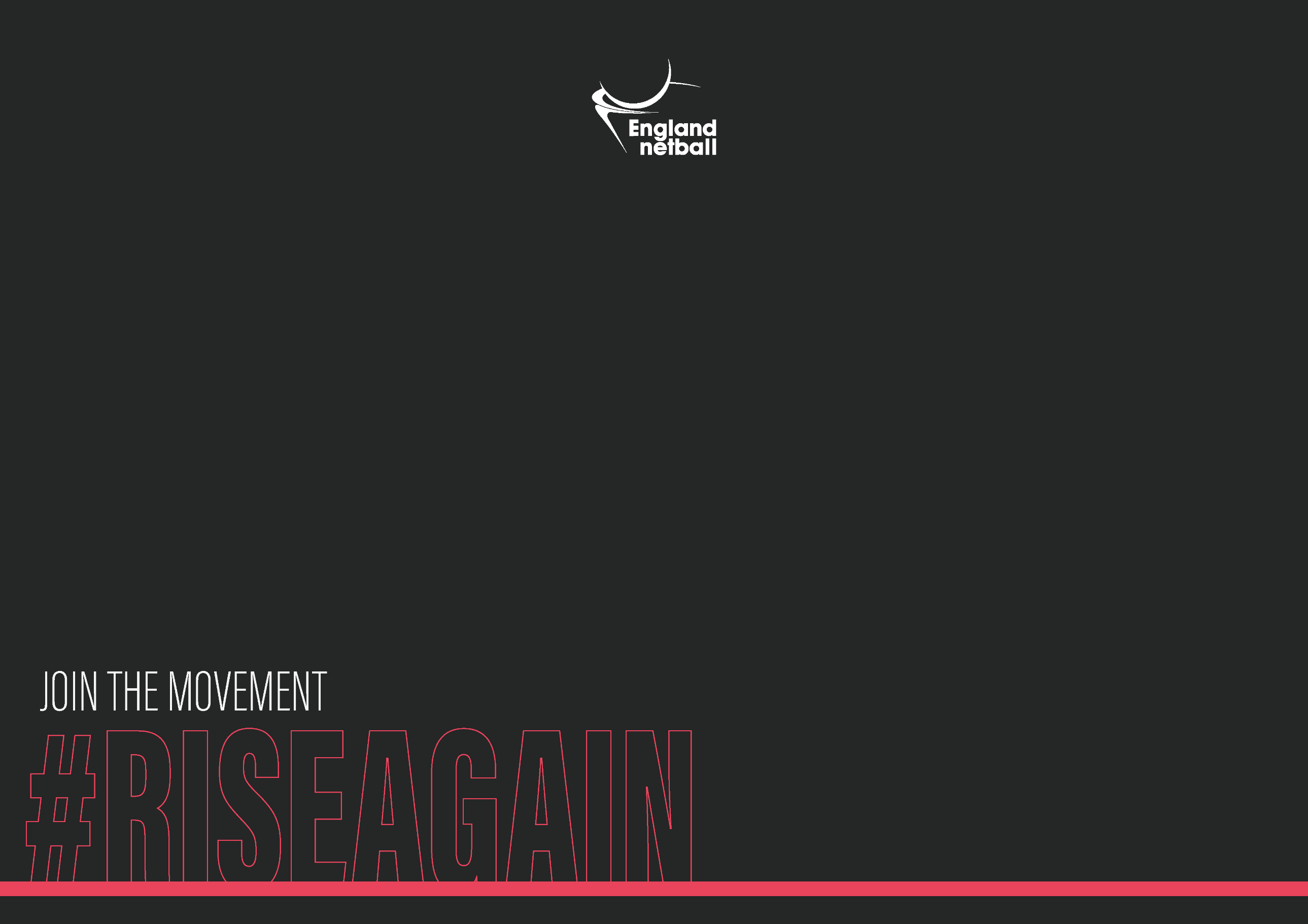 